Ibtissem Lyna Laaraba514 623 0244l.ibtissem@hotmail.comOccuper un poste d’acheteuse dans une compagnie dynamique qui me permettra de mettre à profit mes expériences et mes connaissances dans le domaine du vêtement et du service à la clientèle.DEC en Commercialisation de la Mode                                                                        2015Collège LaSalle à Montréal, Qc.Certificat en Psychologie (Fini)                                                                                     2014Université Laval à Québec, Qc.DEC en Sciences Humaines, Profil intervention                                                           2013Cegep François-Xavier-Garneau à Québec, Qc. Maîtrise des logiciels suivants : Word, Excel, In Design, Photoshop, et Illustrator.Langues parlées et écrites (Bilinguisme) : français et anglais Responsable du visuel                                                                                             2014-2015Swarovski, Place Ste-Foy, Québec Responsable de la réception de la marchandise S’assurer que l’aspect visuel du magasin répond aux critères donnés par la direction S’occuper des commandes de clients Faire le suivi des réparations de clients et s’assurer que le travail a bien été fait Faire le suivi des clients VIPS’assurer que les vitrines sont toujours propres et présentables Conseiller les clients et leur offrir le meilleur service qui soitResponsable de boutique                                                                                          2013-2014Axara Paris, Place Ste-Foy à Québec Recruter et former les employés Établir des techniques de ventes efficaces Responsable de la gestion de la marchandise Gérer les plaintes des clients S’assurer de l’atteinte des objectifs quotidiens du magasin Gérer les dépenses du magasin Organiser des 5 à 7 pour les clients VIP Vendre et conseiller les clients Responsable des commandes                                                                                    Été 2012Boutique Prénuptia à ParisResponsable des commandes des robes de mariées et des accessoires Responsable des essayages et de la prise de mesures pour les retouches Faire le suivi des commandes et s’assurer que le tout soit reçu aux dates prévuesS’occuper de l’ouverture et de la fermeture du magasin S’occuper de l’ouverture des nouveaux dossiers clients Vendre et conseiller les clientes Caissière                                                                                                                      2012-2013Boutique Tristan à Québec, Place Ste-FoyEncaisser les clients Faire les remboursements et les échanges Gérer les plaintes des clients S’assurer que l’inventaire est toujours bien maintenu Gérer les horaires des employés Ouverture et fermeture de la caisse Gestion des dépôts Vendeuse, conseillère                                                                                              2011-2012Brown’s Shoes, à Québec Accueillir le client et le servirGérer de la bonne manière les plaintes de clients Maîtriser le produit pour pouvoir le vendre Gestion de ses émotions S’assurer d’avoir une bonne communication pour une bonne relation avec le client Bonne communicatrice Bonne gestion du stress et de la fatigue Passionnée par la mode Capacité d’adaptation Lecture : livres spirituels Voyages Sports : entrainement en salle depuis 3ans, basket, sports de combats  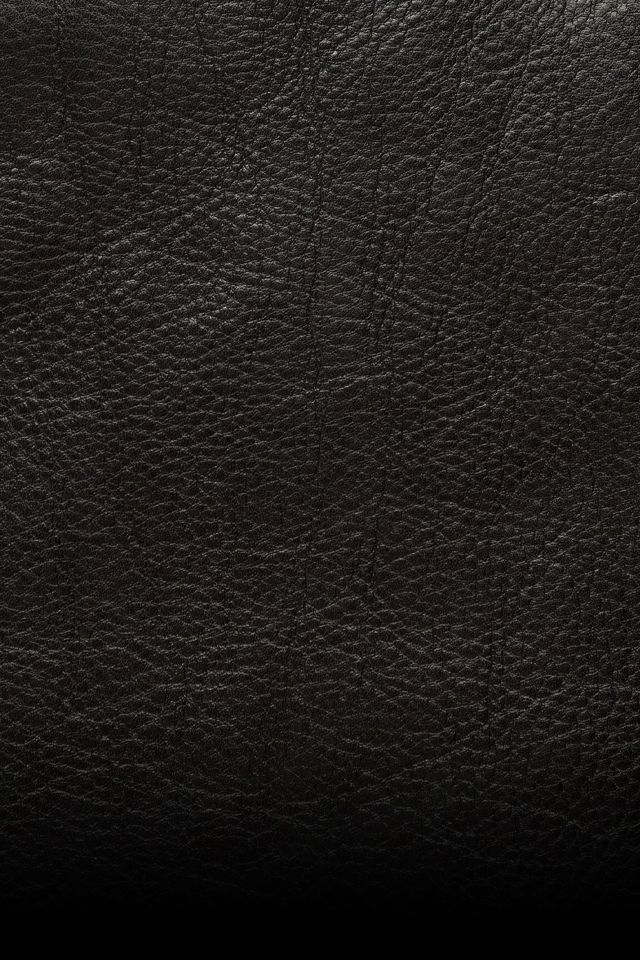 